Neurodevelopmental Pathway Early Intervention Record Student name:School:This section was completed at a meeting held on DATE by NAME. The following people were present at the meeting:NB. The information gathered should reflect how the young person presents at home and at school. Strengths Social Communication Flexibility Other concernsAcademic Progress Intervention This section details the outcomes that were agreed as priorities for NAME OF YOUNG PERSON at the initial meeting. This section details the support that has been provided to help NAME OF YOUNG PERSON reach the agreed outcomes. This section was completed at the Review meeting held on DATE. The following people attended this meeting: The table below provides details of the progress that has been made and the areas of continuing concern. This section was completed at the Review meeting. It details the actions that will now be taken to support NAME OF STUDENT[Please delete as appropriate]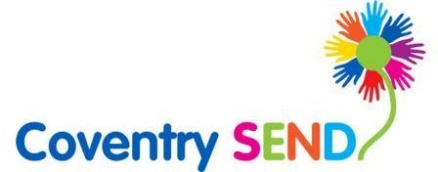 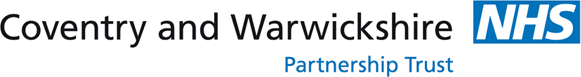 Section 1: Information about Strengths and NeedsWhat are the young person’s strengths?How does the young person relate to adults?e.g. their ability to ‘read’ and respond appropriately to the intentions and feelings of othersHow does the young person relate to peers?e.g. their ability to ‘read’ and respond appropriately to the intentions and feelings of othersHow well is the young person able to work independently?How well is the young person able to handle being in structured situations? (e.g. in class: following class rules and routines, coping with chatter while working, ignoring  distractions, coping with changes to the usual routines; in the community: going to group events)How well is the young person able to handle being in unstructured situations?(e.g. play and social time at home and school)Does the young person show any repetitive patterns of behaviour and/or very intense interests? Does the young person have any sensory needs?Does the young person have any worries or anxieties?Are there any concerns about self-help skills, and/or personal organisation?At what academic level is the young person currently working? (above expected levels for age, at expected levels for age, below expected levels for age)What interventions have been tried with the young person?How did the young person respond to the intervention? Section 2: Desired OutcomesOutcome 1Outcome 2Section 3: Intervention PlanSupport Provided Section 4: Progress toward outcomes Progress towards outcome 1Progress towards outcome 2Section 5: Further Support Ongoing support in school Referral to other Agencies Referral for Specialist ASD Assessment  